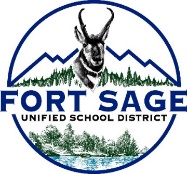 Fort Sage Board of TrusteesRegular MeetingApril 17, 2024Approved MinutesCALL TO ORDER:		The meeting was called to order by President Ryan Von Ins at 5:30 p.m.	ESTABLISHMENT OFA QUOROM:	Pam Auld, Becky Hulsey, and Ryan Von Ins were present.MEMBERS ABSENT:		NonePLEDGE OF ALLEGIANCE:	President Ryan Von Ins led those present.ADDITIONS/DELETIONS/APPROVAL OF AGENDA:	Ryan Von Ins adds Action Item E & F for superintendent application review and set interview date. MSCU (Auld/Hulsey) to approve as amended. COMMUNICATIONS:Herlong High School:	Reserved until Superintendent’s Report. Fort Sage Middle School/Sierra Primary School:	Reserved until Superintendent’s Report.Mt. Lassen Charter School:	Hillary Magarrell states the last day of school is May 31st, with graduation ceremonies on May 15th. There are 17 eight graders and 15 high school graduates. MAPS and CASSP is in progress and the LCAP is being completed.Adult Education/CTE:	Kim Dieter reports that Adult Education classes are going well. 	CTE – students have been going to competitions and 2 students won second place recently.WASC:	Kim Dieter states the WASC committee met about action plans with one more meeting in June and every other month after that until the next site visit.CFT:	Nothing to report.CSEA:	Jesse Hodson reported that negotiations begin May 18, 2024.Site Council:	Anita Hulsey speaks about dances, movie nights, and upcoming end of the year events taking place the last month of school. The council discussed the upcoming high school graduation. Bryan Young states we can have one Site Council for all 3 sites.Student Updates:	Angel Judlin, Secretary of the Sierra Primary School, speaks about updates from students regarding their requests regarding the environment at school.Community SchoolsUpdate:	John Alexander speaks about PBIS and how to speak to students and on Trauma Based Schools, CALKIDS program is set up to give all eligible California children a bank account, goal s to register all students in the next few weeks. Met with new owners of Winjis store and the owners are looking to get involved with the community and make donations. Contacted a person in Alameda who is an owner of a software company and may be making a donation.Williams Inspection:	Jesse states we are down to the big projects and he is working on getting bids from contractors. Bryan states we need to replace black top and extended the grass area at Sierra Primary School.INFORMATION ITEMS/CORRESPONDENCE:	Letter from County Superintendent regarding Second Interim Budget was reviewed.BOARD MEMBERREPORTS:	None.SUPERINTENDENT’S REPORT:	Bryan states the high school had the first fight in a year and half and it would help if we had one entrance point for students to avoid the type of circumstances involved in this fight. There is one month of volleyball left. Dances have been including other schools with good attendance. Next Friday is a snow day. Working on staffing, interviewed for a teaching position at the high school, and will be working with Amity Institute for the candidate. We need to look into getting a bus for next school year. Graduation is June 15th, 2024. Bryan gives presentation on chronic absenteeism and state dashboard results for state testing.CONSENT AGENDA ITEMS:	MCSU (Hulsey/Auld) to approve March 20, 2024 Regular Meeting minutes; Warrant Batches 33,34,35, and 36.PUBLIC COMMENT:	NoneNEW BUSINESSACTION ITEMS:	First Reading and Approvalof March 2024 Board Policy Updates:	MSCU (Hulsey/Auld) to approve updates to board policies BP0450 Option 2; AR0450;BR0470, Delete Policy; BP3516; AR 3516; BP3550; AR3550; BP3551 Option 2; AR3551; BP3553; AR3553 disclosed student name and meal status for disaggregation of academic achievement data by confidential employees; BP4111; BP4211; BP4311; AR4112.5; AR4212.5; AR4312.5; E(1)4112.5, E(1)4212.5, E(1)4312.5 Adopt Criminal Record Check Form; BP4118; AR 4118 Option 2; BP4140; BP4240; BP4340; BP4157; BP4257; BP4357; AR4157; AR4257; AR4357; AR4157.1; AR4257.1; AR4357.1; BP4218; AR4218; BP5126; AR5126; BP5141.21 Option 2; BP5144; AR5144; BP6115; AR6115; BP6141.2; AR6141.2; BP6175; AR6175; BB9320 one regular board meeting held on the second Wednesday each month at 5:30 pm; BB9323.2; E(1)9323.2; E(1)9323.2 delete exhibit.Discussion and PossibleApproval to Change RegularMeeting Date:	MSCU (Hulsey/Auld) to approve Regular Board Meeting to take place the second Wednesday of each month at 5:30 pm.Approval of Mt. LassenCharter School 2024/25Instructional Calendar:	MSCU (Auld/Hulsey) to approve.Consideration to Approve Inter-District Transfers:	MSCU (Hulsey/Auld) to approve all with 9th grade student to be put on August board agenda to confirm relocation to Susanville.Discussion to Set DateFor Application ReviewFor Superintendent Recruitment:	MSCU (Hulsey/Auld) to approve setting application review on May 10, 2024 at 9:00 am.	Panel to be set including at least one CSEA member, one CFT member, two board members, and to seek out a community member.Next Meeting:	The next regular meeting will be held Monday, May 13, 2024 at 5:30 p.m. in the Board Room.Adjournment:                            The meeting was adjourned at 6:26 p.m.